הומיאוסטזיסהומיאוסטזיס – שמירת תנאים קבועים פחות או יותר במערכת ביולוגית בעזרת מנגנוני בקרה פנימיים.  דוגמאות: טמפרטורת הגוף, רמת גלוקוז בדם, לחצים חלקיים של O2 , CO2 , PH , יונים שונים כמו Na , K , Ca .  כמות המים בגוף, לחץ דם, מספר תאים ברקמות – למשל מספר תאי הדם האדומים. 2 . הסביבה הפנימית נשמרת בגבולות קבועים פחות או יותר בתגובה לשינויים – שינויי סביבה חיצוניים או שינויים פנימיים בגוף [מתהליכי המטבוליזם]. סביבה פנימית קבועה חיונית לקיומם של אורגניזמים מפותחים – חשוב שיתקיימו בהם מנגנונים יעילים לשמירה על יציבות הסביבה הפנימית.מנגנוני הומיאוסטזיס פועלים בכל רמות הארגון של מערכות חיות – ברמה המולקולרית, ברמת התא, הרקמה, האיבר, האורגניזם השלם.  הם מתבססים על יכולת קליטת השינוי ותגובה עליו – וחזרה למצב התקין. התגובה על השינוי מתבססת על עקרון המשוב [היזון חוזר , feedback ] – בדרך כלל משוב שלילי המעכב את הסטייה [למעלה או למטה] מהמצב הרגיל. מערכות הבקרה הפועלות לשמירה על הומיאוסטזיס הן בעקר מערכת העצבים והמערכה ההורמונלית. 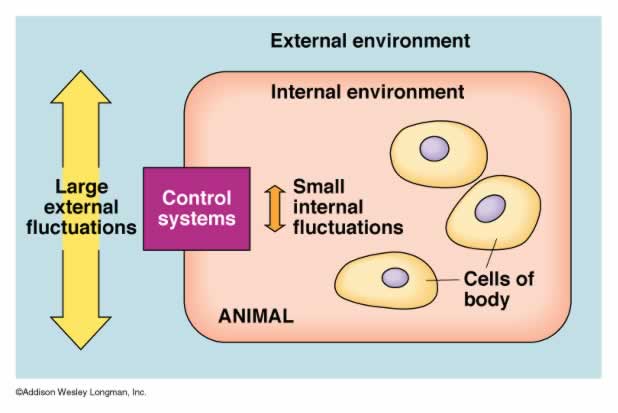 שאלה: איזה עקרון הומיאוסטטי מתואר באיור המצורף? ____________________________________________________________________________________________________________________________לפניכם איור המתאר מנגנונים המעורבים בשמירה על הומיאוסטזיס.מהו החמר שרמתו נשמרת יציבה על פי האיור? ________________________________________________________מה יכול ליצור סטייה מהמצב הנורמאלי במקרה זה?  ________________________________________________________________________________________________________________אילו תהליכים מחזירים את רמת החמר לרמה הנורמאלית?  ________________________________________________________________________________________________________________________________________________________________________במה תורמים תהליכים אלה להומיאוסטזיס? _____________________________________________________________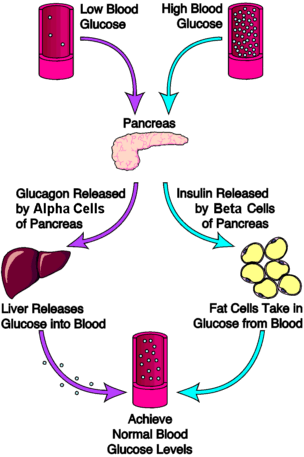 ראו אנימציות :  פעילות אינסולין או גלוקגון – תאי כבד, שריר ושומןראו מצגת – גוף אחד מערכות רבות